РИСОВАНИЕ БУКЕТА НА МАЛЕНЬКОМ ПОДНОЕ. ЖОСТОВСКАЯ РОСПИСЬ.( СТАРШАЯ, ПОДГОТОВИТЕЛЬНАЯ ГРУППЫ)Цель: Нарисовать букет на маленьком подносе.Задачи: 1. Учить рассматривать жостовские подносы. Видеть многообразие                           форм подносов, композиции, варианты цветов.                       2. Выделять элементы узора: цветы, бутоны, листья, травку.                       3. Учить поэтапно наносить элементы жостовской росписи на                            плоскостном предмете  – подносе (бумажном)                       4. Воспитывать любовь к родному краю, уважительное отноше-                           ние к труду взрослых, гордость за свою малую родину.Материал: Жостовские подносы разной формы, иллюстрации из учебно-              наглядного пособия, гуашь, плоскостные изделия в виде подноса с «замолёвкой»Словарная работа: интерьер, династия, элементы жостовской росписи: «замолёвка», «тенёжка», «прокладка», «бликовка», «чертёжка», «привязка», орнамент.ПОДГОТОВИТЕЛЬНАЯ РАБОТА: Экскурсия на Жостовскую фабрику декоративной росписи, мастер- класс, в группе детского сада. ХОД ЗАНЯТИЯ.Воспитатель вместе с детьми рассматривает жостовские подносы.Воспитатель:  Ребята, мы с вами живем в деревне Жостово, широко известной сегодня как один из крупных центров русского народного искусства. Славу Жостову создали расписные лакированные подносы, которые уже более 150 лет изготавливают искусные мастера.На столе 6 маленьких подносов, на которых отдельно нарисованы цветы: розы, ландыши, анютины глазки, ромашки и другие. Воспитатель предлагает рассмотреть подносы, назвать понравившийся цветок и составить рассказ по плану.Как называется цветокГде он растётОписание цветкаВоспитатель: А если мы соберем вместе все эти цветы. Как это будет называться?Ответ детей: Букет.Дети читают стихотворение:Цветы России собрались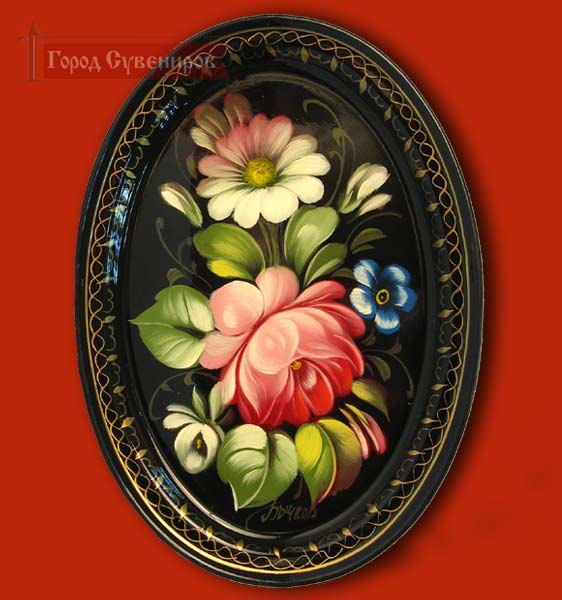 В венок красивый заплелисьИ не страшна им осень.Ромашка прячет желтый глазПод белыми ресницами.И листья скручены под нейЗелеными косицами.Воспитатель: Недавно мы с вами были на экскурсии на Жостовской фабрике. На фабрике каждый занят своим делом. Одни мастера штампуют из металла подносы разной формы. ( Дети рассказывают, какие формы подносов они видели, а воспитатель их показывает.) Другие мастера покрывают их черной эмалью, хотя подносы бывают красные, зеленые, синие.А как называется профессия людей, которые расписывают подносы?Ответ детей: Художники.Воспитатель: Цветы прекрасны, но не долговечны. Они цветут в основном летом. Продлить цветение, сделать так, что бы цветы постоянно радовали людей – одна из задач жостовских мастеров.Ребенок читает стихотворение:Приходят осень и зима, Букет цветов не вянет,И любоваться красотой ихЛюди не устанут.Воспитатель: Ребята, у кого дома есть подносы и для чего они предназначены? Ответы детей: Для украшения интерьера, подают на нем чай, угощения и другие.Воспитатель: В гостях у нас была художница Плищенко Ольга Аркадиевна, которая проводила для вас мастер-класс. А фамилии, каких мастеров вы знаете?Ответы детей:  Вишняковы, Антиповы, Беляевы, Леонтьевы и другие.Воспитатель: Во многих семьях родители, дети и внуки занимаются одним делом, и передают его из поколения в поколение -  это называется династия.Проводится физкультминутка игра «Садовник». Дети занимают рабочие места. Берут свои подносы, на которых уже высохли «замалёвка» у детей подготовительной группы и «замалёвка» Воспитатель: На предыдущем занятии мы с вами сделали «замалёвку».Что это такое?Ответ детей: Это силуэты цветов и листьев.Воспитатель:Второй этап росписи называется «тенёжка». Полупрозрачными красками художник наносит тени, тем же цветом, но более темным.Третий этап называется прокладка. На этом этапе цветы и листья связываются в единое целое легкой дымкой.Четвертый этап росписи – «бликовка». Она подчеркивает объемность росписи, форму растений.Завершающие этапы росписи – привязка и чертежка. Они очень похожи и часто делаются вместе. Вводя тонкие травинки, стебельки, усики между цветами и листьями, художник связывает композицию в единое целое.Когда поднос полностью готов по краю подноса наносится орнамент.Ребята, на что похож орнамент?Ответы детей: Волнистые линии, капельки, завитки.Ребенок читает стихотворение:Веселой змейкой вьется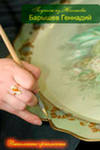 Тонкая кайма.Капельками, душками,Украшена она.Воспитатель предлагает детям взять кисточки и начать работу. Дети выполняют этапы росписи «бликовка» и «привязка», а подготовительная группа ещё и орнамент. Во время работы можно включить легкую классическую музыку, например, «Вальс цветов» из балета «Щелкунчик».После росписи подносов дети оценивают свою работу.Воспитатель: Художники придумывают для своих подносов красивые названия: «Цветы осени», «Розы» и другие. Придумайте и вы названия своим подносам.Воспитатель: Вы замечательно работали, у вас получились чудесные подносы.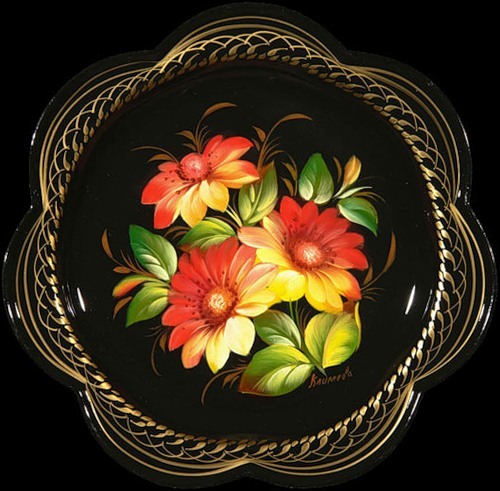 ЭТАПЫ ЖОСТОВСКОЙ РОСПИСИ.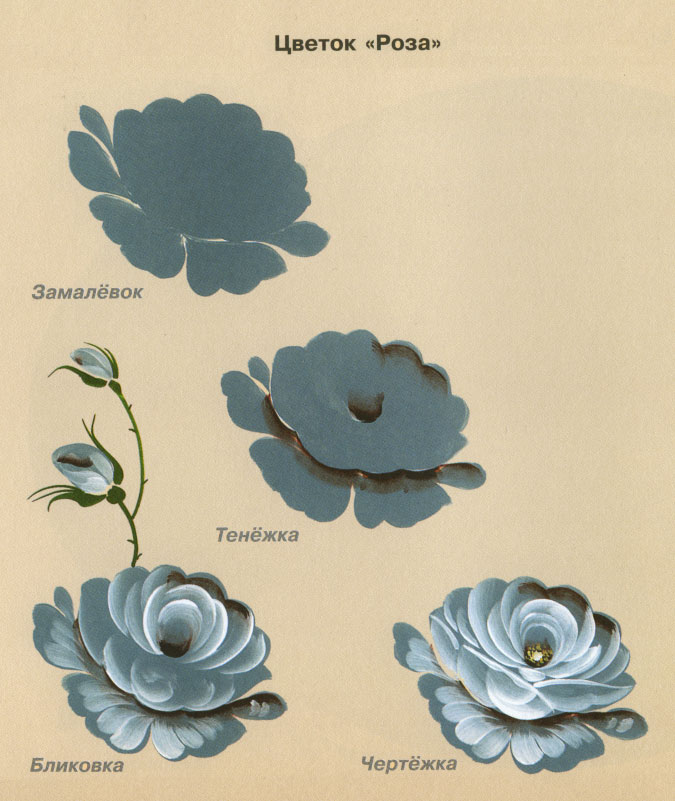 